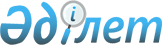 Медициналық қызметтерді көрсету, дәрілік заттардың, медициналық мақсаттағы бұйымдар мен медициналық техниканың айналысы бойынша жеке кәсіпкерлік және саласындағы тексеру парақтарының нысандарын бекіту туралы
					
			Күшін жойған
			
			
		
					Қазақстан Республикасы Денсаулық сақтау министрінің 2011 жылғы 30 наурыздағы № 159 және Қазақстан Республикасы Экономикалық даму және сауда министрінің 2011 жылғы 05 сәуірдегі № 89 бірлескен бұйрығы. Қазақстан Республикасының Әділет министрлігінде 2011 жылы 03 мамырда № 6937 тіркелді. Күші жойылды - Қазақстан Республикасы Денсаулық сақтау министрінің 2012 жылғы 3 қыркүйектегі № 608 және Қазақстан Республикасы Экономикалық даму және сауда министрінің 2012 жылғы 3 қазандағы № 283 Бірлескен бұйрығымен      Ескерту. Күші жойылды - ҚР Денсаулық сақтау министрінің 2012.09.03 № 608 және ҚР Экономикалық даму және сауда министрінің 2012.10.03 № 283 (алғашқы ресми жарияланғанынан кейін күнтізбелік он күн өткен соң қолданысқа енгізіледі) Бірлескен бұйрығымен.

      «Халық денсаулығы және денсаулық сақтау жүйесі туралы» Қазақстан Республикасының 2009 жылғы 18 қыркүйектегі Кодексінің 19-бабының 5-тармағына, «Қазақстан Республикасындағы мемлекеттік бақылау және қадағалау туралы» Қазақстан Республикасының 2011 жылғы 6 қаңтардағы Заңының 15-бабына сәйкес БҰЙЫРАМЫЗ:



      1. Қоса беріліп отырған медициналық қызметтерді көрсету, дәрілік заттардың, медициналық мақсаттағы бұйымдар мен медициналық техниканың айналысы бойынша жеке кәсіпкерлік саласындағы тексеру парақтарының нысандары бекітілсін.



      2. Қазақстан Республикасы Денсаулық сақтау Министрлігінің Медициналық және фармацевтикалық қызметті бақылау комитеті (Бейсен Н.Е.):



      1) осы бұйрықты Қазақстан Республикасы Әділет министрлігінде мемлекеттік тіркеуді;



      2) осы бұйрықты Қазақстан Республикасы Денсаулық сақтау министрлігінің ресми интернет-ресурсында жариялануын қамтамасыз етсін.



      3. Қазақстан Республикасы Денсаулық сақтау министрлігінің Заң қызметі департаменті осы бұйрықты мемлекеттік тіркеуден өткізгеннен кейін ресми жариялауды қамтамасыз етсін.



      4. Осы бұйрықтың орындалуын бақылау Қазақстан Республикасының Денсаулық сақтау вице-министрі Е.Ә. Байжүнісовке жүктелсін.



      5. Осы бұйрық оны алғаш ресми жариялағаннан күнтізбелік он күн өткеннен кейін қолданысқа енгізіледі.      Қазақстан Республикасының          Қазақстан Республикасының

      Денсаулық сақтау                   Экономикалық даму және

      министрі                           сауда министрі      ____________ С. Қайырбекова        ____________ Ж. Айтжанова

Қазақстан Республикасы    

Денсаулық сақтау министрінің 

2011 жылғы 30 наурыздағы № 159

және Қазақстан Республикасы 

Экономикалық даму және сауда 

министрінің         

2011 жылғы 5 сәуірдегі № 89 

бірлескен бұйрығымен    

      бекітілген        Нысан 

Амбулаториялық-емханалық көмек көрсетуші медициналық ұйымдарға арналған жеке кәсіпкерлік саласындағы тексеру парағы      Құрастыру орны                           күні "__"_____20___ж      Мемлекет органның атауы _____________________________________      Тексеруді тағайындау туралы акт _____________________________

                                               (№, күні)

      Тексерілетін субъектінің атауы ______________________________      Субъектінің орналасқан мекенжайы ____________________________      Ұйым басшысы ________________________________________________

                                  (лауазымы, Т.А.Ә.)Ескерту: ЖИТС – жұқтырылған иммун тапшылығы синдромы,

         АИТВ – адамның иммун тапшылығы вирусы,

         АМСК – алғашқы медико-санитарлық көмек көрсету

Қазақстан Республикасы   

Денсаулық сақтау министрінің 

2011 жылғы 30 наурыздағы № 159

және Қазақстан Республикасы 

Экономикалық даму және сауда 

министрінің         

2011 жылғы 5 сәуірдегі № 89 

бірлескен бұйрығымен    

      бекітілген        Нысан 

Стационарлық және стационарды алмастыратын көмек көрсетуші медициналық ұйымдарға арналған жеке кәсіпкерлік саласындағы тексеру парағы      Құрастыру орны                            күні "__"_____20___ж      Мемлекет органның атауы ______________________________________      Тексеруді тағайындау туралы акт ______________________________

                                                (№, күні)

      Тексерілетін субъектінің атауы _______________________________      Субъектінің орналасқан мекенжайы _____________________________      Ұйым басшысы _________________________________________________

                                 (лауазымы, Т.А.Ә.)Ескерту: ЖИТС – жұқтырылған иммун тапшылығы синдромы,

         АИТВ – адамның иммун тапшылығы вирусы,

         АІЖ – ауруханішілік жұқпалар,

         ТМККК - тегін медициналық көмектің кепілдік берілген көлемі.

Қазақстан Республикасы    

Денсаулық сақтау министрінің 

2011 жылғы 30 наурыздағы № 159

және Қазақстан Республикасы 

Экономикалық даму және сауда 

министрінің         

2011 жылғы 5 сәуірдегі № 89 

бірлескен бұйрығымен    

      бекітілген        Нысан 

Жедел және шұғыл медициналық көмек көрсетуші медициналық ұйымдарға арналған жеке кәсіпкерлік саласындағы тексеру парағы      Құрастыру орны                  күні "__"_____________20___ж      Мемлекет органның атауы ___________________________________

      Тексеруді тағайындау туралы акт ___________________________

                                               (№, күні)

      Тексерілетін субъектінің атауы ____________________________

      Субъектінің орналасқан мекенжайы __________________________

      Ұйым басшысы ______________________________________________

                                   (лауазымы, Т.А.Ә.)Ескерту: АМСК – алғашқы медико-санитариялық көмек көрсету.

Қазақстан Республикасы    

Денсаулық сақтау министрінің 

2011 жылғы 30 наурыздағы № 159

және Қазақстан Республикасы 

Экономикалық даму және сауда 

министрінің         

2011 жылғы 5 сәуірдегі № 89 

бірлескен бұйрығымен    

      бекітілген        Нысан 

Дәрілік заттар, медициналық мақсаттағы бұйымдар мен медициналық техниканы өндіруші ұйымдарға арналған жеке кәсіпкерлік саласындағы тексеру парағы      Ұйымның атауы _________________________________________________      Тексеруді тағайындау туралы акт _______________________________

                                                 (№, күні)

      Субъектінің атауы _____________________________________________      Объектінің орналасқан мекенжайы _______________________________      Ұйымның басшысы _______________________________________________

Қазақстан Республикасы    

Денсаулық сақтау министрінің 

2011 жылғы 30 наурыздағы № 159

және Қазақстан Республикасы 

Экономикалық даму және сауда 

министрінің         

2011 жылғы 5 сәуірдегі № 89 

бірлескен бұйрығымен    

      бекітілген        Нысан 

Дәрілік заттар, медициналық мақсаттағы бұйымдар мен медициналық техникасын көтерме саудада өткізуді жүзеге асыратын фармацевтикалық қызмет объектілеріне арналған жеке кәсіпкерлік саласындағы тексеру парағы      Ұйымның атауы _______________________________________________      Тексеруді тағайындау туралы акт _____________________________

                                               (№, күні)

      Субъектінің атауы ___________________________________________      Объектінің орналасқан мекенжайы _____________________________

Қазақстан Республикасы   

Денсаулық сақтау министрінің 

2011 жылғы 30 наурыздағы № 159

және Қазақстан Республикасы 

Экономикалық даму және сауда 

министрінің         

2011 жылғы 5 сәуірдегі № 89 

бірлескен бұйрығымен    

      бекітілген        Нысан 

Дәрілік заттарды, медициналық мақсаттағы бұйымдар мен медициналық техниканы бөлшек саудада өткізуді жүзеге асыратын фармацевтикалық қызмет объектілеріне арналған жеке кәсіпкерлік саласындағы тексеру парағы      Ұйымның атауы ___________________________________________      Тексеруді тағайындау туралы акт _________________________

                                              (№, күні)

      Субъектінің атауы _______________________________________      Объектінің орналасқан мекенжайы _________________________      Ұйымның басшысы _________________________________________

Қазақстан Республикасы     

Денсаулық сақтау министрінің  

2011 жылғы 30 наурыздағы № 159 

және Қазақстан Республикасы   

Экономикалық даму және сауда  

министрінің          

2011 жылғы 05 сәуірдегі № 89  

бірлескен бұйрығымен бекітілгенНысан 

Дәрілік қамтамасыз ету мәселелері бойынша медициналық ұйымдарға арналған жеке кәсіпкерлік саласындағы тексеру парағы      Ұйымның атауы ____________________________________________      Тексеруді тағайындау туралы акт __________________________

                                              (№, күні)

      Субъектінің атауы ________________________________________      Нысанның орналасқан мекен-жайы ___________________________      Ұйымның басшысы __________________________________________
					© 2012. Қазақстан Республикасы Әділет министрлігінің «Қазақстан Республикасының Заңнама және құқықтық ақпарат институты» ШЖҚ РМК
				№ р/бТалаптарФакті бойынша көрсеткіштер1231Медициналық қызмет көрсету лицензиясының, лицензияға қосымшалардың болуы (нөмірі, сериясы, берілген күні)2Дәрігерлермен, орта медициналық қызметкерлермен бірліктермен толықтырылуы (қосымша қызмет коэффициенті) (%)3Медициналық қызметкерлерде маман сертификаттарының болуы жалпы дәрігерлердің санына шаққанда %, жалпы орташа медициналық қызметкерлердің санына шаққанда %)4Мамандар санаттылығының деңгейі (санаттар бойынша %)5Соңғы 5 жылда біліктілікті арттыру курсынан өтуі туралы мамандардың куәлігінің болуы (қызметкерлердің жалпы санына шаққанда%)6Шұғыл медициналық көмек көрсетуге арнаған дәрілік заттарды болуы7Медициналық жабдықты тиімді пайдалану(%)8Медициналық жабдықпен жарақтандыру деңгейінің белгіленген нормативтеріне сәйкестігі(%)

Медициналық жабдықтардың тозуы(%)9Тіркеу-есеп құжаттауды жүргізу сапасы, жұмыс үдерісін құжаттау10Пациенттер мен аурухана қызметкерлерінің инфекциялық ауруларды жұқтыруының алдын алу іс-шаралары: ЖИТС, АИТВ, вирустық гепатит11Бекітілген тұрғындардың, оның ішінде жұмысқа жарамдылары арасындағы жалпы өлім саны көрсеткішінің өсуі немесе төмендеуі12Бекітілген тұрғындардың арасындағы аналар өлім-жітімі оқиғаларының саны13Бекітілген тұрғындардың арасындағы сәбилер өлім-жітімі оқиғаларының саны14Аурулардың профилактикасы, диагностикасы және оларды емдеудің жаңа әдістері мен құралдары15Жүктіліктің белгілерін ерте анықтау (12 аптаға дейін) және жүктіліктің асқынулары профилактикасы мақсатында АМСК дер кезінде қадағалауға алу16Физиологиялық және патологиялық жүктілік кезінде әйелдерді жүргізу17Перзентханадан шыққан сәбилерді дер кезінде және толық патронажбен қамту180 ден 5 жасқа дейінгі балалардың үйде өлуі оқиғаларының санының өсуі немесе төмендеуі19Басымды болып табылатын медициналық көмек көрсетілетін аурулардан үйде өлген еңбекке жарамды тұлғалар санының өсуі немесе төмендеуі20Басымды болып табылатын медициналық көмек көрсетілетін аурулар бойынша еңбекке жарамды тұлғалардың алғаш рет мүгедектікке шығу оқиғаларының санының өсуі немесе төмендеуі21Профилактикалық егу жүргізу, жоспарлауды бағалау және профилактикалық егулердің күнтізбектік мерзімін сақтау22Стационарды алмастыратын технологияларды енгізу (күндізгі стационар)23Диагностиканың дер кезінде қойылмауы және асқынған қатерлі ісіктердің саны24Ауру белгілілері алғаш анықталған науқастар арасындағы асқынған туберкулез формаларының саны25Медициналық құжаттардың сараптамасы (амбулаториялық карталар)26Ішкі бақылау қызметі (аудит)- жұмысының көрсеткіштері:1) пациенттердің өтініштерін қарау нәтижелері;2) ұйым бөлімшелері қызметі тиімділігін талдау;3) медициналық қызмет сапасы кем тиімділігін арттыруға және кемшіліктерді жоюға бағытталған бағдарламалық шараларды әзірлеу;4) медициналық қызмет сапасын қамтамасыз ету бойынша қызметкерлерді оқыту және әдістемелік көмек;5) тегін медициналық көмектің кепілді көлемін көрсету ережелерін сақтау;6) диагностика және емдеу хаттамаларын сақтау27Іс-шаралардың тәртібін реттеуші нормативтік құқықтық актілердің талаптарын сақтау:

1) медициналық қызметтер сапасына ішкі және сыртқы сараптаманы ұйымдастыру және жүргізу;

2) азаматтардың тегін медициналық көмектің кепілдік берілген көлемін алуын қамтамасыз ету;

3) ақылы қызметтерді көрсету;

4) бастапқы медициналық құжаттамалар нысандарын толтыру және беру;

5) халықаралық аурулардың статистикалық жіктемесіне (ХАЖ-10) сәйкес стационар және стационарды алмастырушы емдеуге жататын аурулар тізбесін сақтау;

6) қалпына келтіре емдеуді және медициналық оңалтуды көрсетуді, оның ішінде және балалар медициналық оңалтуды ұйымдастыру;

7) азаматтардың уақытша еңбекке жарамсыздығын куәландыратын медициналық ұйымдардың құжаттарын толтыру және беру;

8) паллиативтік көмек пен мейірбикелік күтімді көрсету;

9) денсаулық сақтау ұйымдарында азаматтрарға консультативтік-диагностикалық көмек көрсету;

10) қан және оның компоненттерін дайындауды жүзеге асырушы медициналық ұйымдарда қан және оның компоненттерін беру (донация) алдында донорды медициналық зерттеп қараудан өткізу;

11) халықтың нысаналы топтарын жаппай профилактикалық медициналық тексеріп қараудан өткізу;

12) бастапқы медициналық – санитариялық көмек ұйымдары деңгейінде ерте жастағы балаларға медициналық көмек көрсету;

13) денсаулық сақтау ұйымдарының туберкулездің жұқпалы формасымен ауыратын, емдеуден бас тартқан немесе қашып жүрген науқастарды анықтау, есепке алу және мәжбүрлі емдеуге жіберу бойынша іс-шараларды жүргізуі, сондай-ақ мамандандырылған туберкулезге қарсы ұйымдарда болу режімі;

14) бастапқы медициналық–санитариялық көмек көрсету (бұдан әрі - БМСК), азаматтарды БМСК ұйымдарына бекіту;

15) Қазақстан Республикасы азаматтарының және оралмандардың тегін медициналық көмектің кепілдік берілген көлемін алуын қамтамасыз ету;

16) денсаулық сақтаудың мемлекеттік емес секторында емдеуге тыйым салынатын ауруларды емдеу;

17) тегін медициналық көмектің кепілдік берілген көлемі шеңберінде дәрілік заттармен қамтамасыз ету;

18) пациенттерді тегін және жеңілдікті рецептермен қамтамасыз ету;

19) декреттелген контингентке жыл сайынғы жоспарлы профилактикалық тексеріп қарау жүргізу, декреттелген контингентті профилактикалық тексеріп қараумен қамтуР/с № ТалаптарФакті бойынша көрсеткіштер121Медициналық қызмет көрсету лицензиясы, лицензияға қосымшаларының болуы (нөмірі, сериясы, берілген күні)2Дәрігерлермен, орта медициналық қызметкерлермен бірліктермен толықтырылуы (қосымша қызмет коэффициенті) (%)3Медициналық қызметкерлерде маман сертификаттарының болуы (жалпы дәрігерлердің санына шаққанда %, жалпы орташа медициналық қызметкерлердің санына шаққанда %)4Мамандар санаттылығының деңгейі (санаттар бойынша %)5Қызметкерлердің соңғы 5 жылда біліктілікті арттыру курсынан өтуі туралы куәлігінің болуы (қызметкерлердің жалпы санына шаққанда %)6Тіркеу-есеп құжаттарын жүргізу сапасы, жұмыс үдерісін құжаттау7Пациенттер мен аурухана қызметкерлерінің инфекциялық ауруларды жұқтыруының алдын алу іс-шаралары: ЖИТС, АИТВ, вирустық гепатит8Пациенттер мен медициналық қызметкерлердің қауіпсіздігін сақтау, АІЖ оқиғаларының болуы, АІЖ себептерін тексеру, болдырмау шаралары 9Медициналық жабдықтарды тиімді пайдалану(%) 10Негізсіз госпитальдау оқиғаларының бұдан бұрынғы мерзіммен салыстырғандағы саны (1-3 күнге жатқызу)11Жоспарлы госпитальдау барысындағы өлім оқиғаларының саны12Жоспарлы госпитальдау барысында операциядан кейінгі өлім-жітім оқиғалары13Аналар өлім-жітімі оқиғаларының саны14Сәбилер өлім-жітімі оқиғаларының саны15Ауруханаішілік жұқпа көрсеткіштері16Қайта түсу көрсеткіштері (бір айдың ішінде бір аурудың қайталануы)17Клиникалық және патологиялық-анатомиялық диагноздардың сәйкес келмеуі оқиғалары18Профилактиканың, диагностиканың, емдеу және медициналық оңалтудың жаңа әдістері мен құралдарын қолдану19Медициналық көрсетімдер бойынша қан препараттары және компоненттерімен қамтамасыз ету20Ішкі бақылау қызметі (аудит) жұмысының көрсеткіші:

1) пациенттердің өтініштерін қарау нәтижелері;

2) ұйым бөлімшелері қызметі тиімділігін талдау;

3) медициналық қызмет сапасы кем тиімділігін арттыруға және кемшіліктерді жоюға бағытталған бағдарламалық шараларды әзірлеу;

4) медициналық қызмет сапасын қамтамасыз ету бойынша қызметкерлерді оқыту және әдістемелік көмек;

5) тегін медициналық көмектің кепілді көлемін көрсету ережелерін сақтау;

6) диагностика және емдеу хаттамаларын сақтау;21Іс-шаралардың тәртібін реттеуші нормативтік құқықтық актілердің талаптарын сақтау:

1) жедел медициналық жәрдем және санитариялық авиация нысанындағы медициналық көмек көрсету;

2) азаматтардың тегін медициналық көмектің кепілдік берілген көлемін алуын қамтамасыз ету;

3) ақылы қызметтерді көрсету;

4) Бастапқы медициналық құжаттамалар нысандарын толтыру және беру;

5) Халықаралық аурулардың статистикалық жіктемесіне (ХАЖ-10) сәйкес стационар және стационарды алмастырушы емдеуге жататын аурулар тізбесін сақтау;

6) қалпына келтіре емдеуді және медициналық оңалтуды көрсетуді, оның ішінде және балалар медициналық оңалтуды ұйымдастыру;

7) азаматтардың уақытша еңбекке жарамсыздығын куәландыратын медициналық ұйымдардың құжаттарын толтыру және беру;

8) паллиативтік көмек пен мейірбикелік күтімді көрсету;

9) жедел медициналық жәрдем және санитариялық авиация нысанындағы медициналық көмек көрсету;

10) меншік нысанына және ведомстволық тиістілігіне қарамастан стационарлық көмек көрсететін (бұдан әрі - стационарлар) денсаулық сақтау ұйымдарының медициналық көмек көрсетуі;

11) меншік нысанына және ведомстволық тиістілігіне қарамастан стационарды алмастыратын көмек көрсету;

12) Қазақстан Республикасы азаматтарының және оралмандардың тегін медициналық көмектің кепілдік берілген көлемін алуын қамтамасыз ету;

13) денсаулық сақтаудың мемлекеттік емес секторында емдеуге тыйым салынатын ауруларды емдеу;

14) тегін медициналық көмектің кепілдік берілген көлемі шеңберінде дәрілік заттармен қамтамасыз ету.Р/с № ТалаптарФакті бойынша көрсеткіштер1231Медициналық қызмет көрсету лицензиясы, лицензияға қосымшаларының болуы (нөмірі, сериясы, берілген күні)2Дәрігерлермен, орта медициналық қызметкерлермен бірліктермен толықтырылуы (қосымша қызмет коэффициенті) (%)3Медициналық қызметкерлерде маман сертификаттарының болуы (жалпы дәрігерлердің санына шаққанда %, жалпы орташа медициналық қызметкерлердің санына шаққанда %) %)4Мамандар санаттылығының деңгейі (санаттар бойынша %)5Қызметкерлердің соңғы 5 жылда біліктілікті арттыру курсынан өтуі туралы куәлігінің болуы (қызметкерлердің жалпы санына шаққанда %)6Медициналық жабдықтарды тиімді пайдалану7Медициналық құралдармен жабдықталу деңгейлерінің белгіленген нормативтеріне сәйкестік (%) Медициналық жабдықтың тозуы (%)8Шұғыл медициналық көмек көрсетуге арнаған дәрілік заттардың болуы9Бір ауру түрі бойынша алғашқы шақырудан кейін бір тәулік ішінде бірнеше қайталап шақырудың салыстырмалы салмағы (нақты оқиғалар, талдау)10Жедел көмек бригадасының уақытты асырып келуі шақыруларының есеп беру кезеңіндегі салыстырмалы салмағы (себептерді талдау)11Шақырулар кезіндегі өлім оқиғаларының саны (бригада келгенге дейінгі өлім, бригада келген кездегі өлім)12Медициналық көрсетімдерсіз науқастарды госпитальдауға жеткізудің салыстырмалы салмағы131 шақыруға жұмсалған уақыт14АМСК ұйымдарына берілген активтердің салыстырмалы салмағы15Госпитальданған науқасқа жедел медициналық көмек бригадасы мен стационарда қойылған диагноздардың қарама-қайшылығы16Негізделген шағымдардың өткен жылдың осы уақытымен салыстырғандағы жалпы саны (шағымдардың себебі)17Тіркеу-есеп құжаттарын жүргізу сапасы, жұмыс үдерісін құжаттау18Ішкі бақылау қызметі (аудит) жұмысының көрсеткіші:

1) пациенттердің өтініштерін қарау нәтижелері;

2) ұйым бөлімшелері қызметі тиімділігін талдау;

3) медициналық қызмет сапасы кем тиімділігін арттыруға және кемшіліктерді жоюға бағытталған бағдарламалық шараларды әзірлеу;

4) медициналық қызмет сапасын қамтамасыз ету бойынша қызметкерлерді оқыту және әдістемелік көмек;

5) тегін медициналық көмектің кепілді көлемін көрсету ережелерін сақтау;

6) диагностика және емдеу хаттамаларын сақтау.19Іс-шаралардың тәртібін реттеуші нормативтік құқықтық актілердің талаптарын сақтау:

1) жедел медициналық жәрдем және санитариялық авиация нысанындағы медициналық көмек көрсету;

2) медициналық қызметтер сапасына ішкі және сыртқы сараптаманы ұйымдастыру және жүргізу;

3) Қазақстан Республикасы азаматтарының және оралмандардың тегін медициналық көмектің кепілдік берілген көлемін алуын қамтамасыз ету;

4) тегін медициналық көмектің кепілдік берілген көлемі шеңберінде дәрілік заттармен қамтамасыз ету;

5) бастапқы медициналық құжаттамалар нысандарын толтыру және беру;

6) халықаралық аурулардың статистикалық жіктемесіне (ХАЖ-10) сәйкес стационар және стационарды алмастырушы емдеуге жататын аурулар тізбесін сақтау.Р/с №Талаптар121Фармацевтикалық қызметке берілген мемлекеттік лицензияның, қызметтің кіші түрлеріне лицензияға қосымшалардың болуы (нөмірі, сериясы, берілген күні).Оны рәсімдеуге байланысты шарттардың сақталуы2Денсаулық сақтау саласындағы наркотикалық құралдар, психотроптық заттар мен прекурсорлардың айналымымен байланысты қызмет түрлерімен айналысуға арналған мемлекеттік лицензияның болуы (нөмірі, сериясы, берілген күні)3Объект жайлары мен жабдықтары құрамының, көлемінің біліктілік талаптарына сәйкестігі4Өндірілген және әкелінген дәрілік заттардың құрамында Қазақстан Республикасында қолдануға тыйым салынған бояғыштар мен қосымша заттар болмауы5Дәрілік заттарды өндіру үшін қажетті дәрілік субстанциялар мен жартылай өнімдерді тек қана дәрілік заттарды өндіруге немесе дәрілік заттарды көтерме сатуға құқығын куәландыратын құжаты бар тұлғалардан сатып алу6Тиісті өндірістік практика жағдайларында өндірілген дәрілік субстанциялардан басқа Қазақстан Республикасында тіркелген дәрілік субстанцияларды немесе жартылай өнімдерді пайдалану7Ұйымның өнім стандартында көрсетілген стандарттау бойынша нормативтік құжатқа сәйкес өндіру үдерісінде қосымша заттарын шығыс және буып- түю материалдарын пайдалану8Шығарылатын дайын өнімдерді медициналық немесе фармацевтикалық қызмет түрін жүзеге асыру құқығына лицензиясы бар тұлғаларға сату9Белгіленген сапа талаптарына сәйкес болмауы анықталғанда немесе болжанғанда өндірілген және сатылған дайын өнімнің кез-келген сериясын қайтарып алу жүйесінің болуы10Дәрілік заттардың тұрақтылығына сынау жүргізу11Технологиялық үдерісті, қажетті құралдар мен жабдықтарды қолдана отырып өндіруші ұйымның технологиялық регламентіне сәйкес осы мақсатқа тағайындалған орындарда білікті мамандар іске асыруы және бақылауы12Бекітілген технологиялық регламенттің сақталуы13Шикізат сынамаларын сұрыптау бойынша нұсқаулықтың болуы 14Кіріс шикізатының нәтижелерін тіркеу журналының болуы15Бекітілген өндірістік нұсқаулардың, технологиялық нұсқаулардың болуы16Зарарсыздандыру үдерісіне және оның тиімділігіне бақылау жүргізу 17Біріншілік және екіншілік буып-түю материалдарын қолдану жөнінде нұсқаулықтың болуы18Буып-түю материалдарының заттардың химиялық құрамына сәйкестігі19Таңбалау кезінде қабылдау тәртібі мен таңбалау материалдарын идентификациялауын айқындайтын нұсқаулықтың болуы20Буып-түю және таңбалау материалдарының сақтау шарттары мен сақталуын қамтамсыз етуді жүзеге асыру21Дәрілік заттардың, медициналық мақсаттағы бұйымдар мен медициналық техниканың әрбір өндірістік сериясына сериялары хаттамаларының болуы22Дәрілік заттардың және сертификаттық сынақтар жүргізуге аккредиттелген зертханалар шарттарының сәйкестік сертификатының болуы23Өндірістің барлық үдерістері және дәрілік заттарды, медициналық мақсаттағы бұйымдар мен медициналық техниканы өндіруде пайдаланылатын материалдарды толық регламенттеуді қамтамасыз ету24Валидацияны қамтамсыз ету – жабдықтың, өндіріс шарттарының, технологиялық үдерістің, жартылай өнім мен дайын өнім сапасының қолданыстағы регламенттерге және/немесе нормативтік құжаттау талаптарына сәйкестігін құжаттамалық растау25Өнімнің әрбір сериясын (партиясын) өндіру тарихын қадағалауды қамтамасыз ету26Дәрілік заттарды, медициналық мақсаттағы бұйымдар мен медициналық техниканы өндіру үдерістерін көрсетуші құжаттарды н бір жыл мерзімінде сақтауды қамтамсыз ету27Құжаттауды және өндірістің өзгеру үдерістерін бақылауды қамтамсыз ету28Мұрағаттағы материалдарды және құжаттарды мерзіміне қарай сақтауды қамтамсыз ету29Құжаттарда көрсетілген талаптарды дұрыс түсіндіру және өз уақытында қаралатын ұйым құжаттауларын қайта қарауды қамтамасыз ету30Қажетті нормативтік құжаттаудың болуы31Сапаға бақылау жүргізу32Бақылау қызметін жүргізу33Дәрілік заттарды сақтау және қайта бақылау мерзімін белгілеу және тұрақтылығына сынақтар жүргізу34Дәрілік заттарды, медициналық мақсаттағы бұйымдар мен медициналық техниканы таңбалау ережесінің сақталуы35Дәрілік заттардың, медициналық мақсаттағы бұйымдар мен медициналық техниканың тіркеу құжатына өзгерістер енгізу тәртібінің сақталуы36Дәрілік заттарды, медициналық мақсаттағы бұйымдар мен медициналық техниканы әкелу тәртібінің сақталуы37Дәрілік заттарды, медициналық мақсаттағы бұйымдар мен медициналық техниканы әкету тәртібінің сақталуы38Дәрілік заттарды, медициналық мақсаттағы бұйымдар мен медициналық техниканы сақтау және тасымалдау шарттарының сақталуы39Ауаның температурасын және ылғалдылығын анықтауға арналған құралдардың болуы (гигрометрлер, термометрлер және олардың дұрыс орнатылуы)40Температуралық режим мен ылғалдылықты өлшеу құралдарының көрсеткішін тіркеу журналының болуы, оған ауа көрсеткіштерінің тіркелуі41Мамандардың біліктілік талаптарына сәйкестігі: білімі, жұмыс өтілі. Мамандардың лауазымдық нұсқауларының болуы42Біліктілікті және біліктілікті арттыру курсынан өткенін растаушы құжаттардың болуы43Дәрілік заттардың, медициналық мақсаттағы бұйымдар мен медициналық техниканың жарамдылығы мерзімін сақтау44Қазақстан Республикасында тіркеуден өтпеген дәрілік заттарды, медициналық мақсаттағы бұйымдар мен медициналық техниканы өндіру, сатып алу, қолдану, сақтау, тасымалдау, жарнамалау, саудада өткізу45Сертификаттаудан өтпеген дәрілік заттарды, медициналық мақсаттағы бұйымдар мен медициналық техниканы сатып алу, қолдану, сақтау, жарнамалау, саудада өткізу46Жалған дәрілік заттарды, медициналық мақсаттағы бұйымдар мен медициналық техниканы өндіру, сатып алу, қолдану, сақтау, тасымалдау, жарнамалау, саудада өткізу47Дәрілік заттардың, медициналық мақсаттағы бұйымдар мен медициналық техниканың жанама әсерлерінің мониторингін жүргізу48Дәрілік заттарды, медициналық мақсаттағы бұйымдар мен медициналық техниканы жою тәртібінің сақталуы49Құрамында Қазақстан Республикасында бақылауға алынған есірткілік құралдар, психотроптық заттар мен прекурсорлар бар дәрілік заттарды ораудың, әкелу мен әкетудің, тасымалдаудың, жөнелтудің, сақтаудың белгіленген квоталарының сақталуы50Құрамында есірткілік құралдар, психотроптық заттар мен прекурсорлар бар дәрілік заттарды есепке алу, босату, тексеру, жою, сақтау және есепке алу талаптарының сақталуы51Құрамында есірткілік құралдар, психотроптық заттар мен прекурсорлар бар дәрілік заттарды сақтауды және қамтамасыз ететін қызметтердің болуы52Аумақтық есірткілік құралдар, психотроптық заттар мен прекурсорлардың заңсыз айналысымен күрес жүргізетін ішкі істер органының нысанды және бөлмелерді есірткілік құралдар, психотроптық заттар мен прекурсорлар айналысы саласында қолдануға берген рұқсатының болуы53Құрамында есірткілік құралдар, психотроптық заттар мен прекурсорлар бар дәрілік заттармен жұмыс істеуге рұқсат берілген тұлғалардың ұйым басшысының бұйрығымен бекітілген тізімі54Құрамында есірткілік құралдар, психотроптық заттар мен прекурсорлар бар жөнелтулерді қабылдау, тасымалдау және жеткізу шарттары көрсетілген жөнелтулерді жіберуді, тасымалдауды жүзеге асырушы ұйымның және заңды тұлғаның (жеткізушінің) шартының болуы55Баллдардың қорытындысы№ р/сТалаптар121Фармацевтикалық қызметке берілген мемлекеттік лицензияның, қызметтің кіші түрлеріне қосымшалардың болуы (нөмірі, сериясы, берілген күні). Оны рәсімдеуге байланысты шарттардың сақталуы2Денсаулық сақтау саласындағы есірткілік құралдар, психотроптық заттар мен прекурсорлардың айналымымен байланысты қызмет түрлерімен айналысуға арналған мемлекеттік лицензияның болуы (нөмірі, сериясы, берілген күні). Оны рәсімдеуге байланысты шарттардың сақталуы3Мемлекеттік және орыс тілдерінде фармацевтикалық қызмет субъектісінің атауы, оның ұйымдастыру-құқықтық нысаны және жұмыс тәртібі көрсетілген маңдайшаның болуы4Көрнекті жерде фармацевтикалық қызметке лицензиясының және оған тиісті қосымшаның көшірмелерінің болуы5Дәрілік заттардың, медициналық мақсаттағы бұйымдар мен медициналық техниканың айналысы саласындағы мемлекеттік бақылау-қадағалау органының аумақтық бөлімшелерінің телефондары және мекенжайлары туралы ақпараттың болуы6Пікірлер мен ұсыныстар кітабының болуы7Фармацевтикалық анықтама қызметінің телефон нөмірлері туралы ақпараттың болуы8Дәрілік заттар, медициналық мақсаттағы бұйымдар мен медициналық техниканың айналысын регламенттейтін Қазақстан Республикасының нормативтік құқықтық актілері, анықтамалық әдебиеттердің болуы9Объекті жайлары құрамының, көлемінің, жабдықтарының біліктілік талаптарына сәйкестігі10Ауаның температурасын және ылғалдылығын анықтауға арналған құралдардың болуы (гигрометрлер, термометрлер және олардың дұрыс орнатылуы)11Температуралық режим мен ылғалдылықты өлшеу құралдарының көрсеткішін тіркеу журналының болуы, оған ауа көрсеткіштерінің тіркелуі12Мамандардың біліктілік талаптарына сәйкестігі: білімі, жұмыс өтілі, лауазымдық нұсқаулықтың болуы13Біліктілікті арттыру курсынан өту14Дәрілік заттарды, медициналық мақсаттағы бұйымдар мен медициналық техниканы қабылдау және өткізу кезінде сапасын бақылаудың жүзеге асырылуы 15Дәрілік заттарды, медициналық мақсаттағы бұйымдар мен медициналық техниканы көтерме және/немесе бөлшектік саудада өткізуге лицензиясы бар субъектілерге, сондай-ақ медициналық қызметке лицензиясы бар ұйымдарға өткізу16Дәрілік заттардың субстанцияларын дәріханалар мен дәрілік заттарды әзірлеуге және/немесе өндіруге лицензиясы бар дәрілік заттарды өндіруші ұйымдарға көтерме саудада өткізу17Ілеспе құжаттарын толтыру тәртібінің сақталуы18Сәйкестік сертификатының немесе оның көшірмесінің болуы, сәйкестік сертификатының қолданыс мерзімін есепке алуды жүргізу19Дәрілік заттарды, медициналық мақсаттағы бұйымдар мен медициналық техниканы сериялық есепке алуды жүргізу, оның ішінде жарамдылық мерзімін есепке алуды жүргізу20Дәрілік заттарды, медициналық мақсаттағы бұйымдар мен медициналық техниканы өндіруге немесе көтерме саудада өткізуге құқығы бар субъектілерден сатып алу21Қазақстан Республикасында мемлекеттік тіркеуден өтпеген дәрілік заттарды, медициналық мақсаттағы бұйымдар мен медициналық техникасын сатып алу, сақтау, тасымалдау, жарнамалау, өткізу фактілерінің болуы22Жалған дәрілік заттарды, медициналық мақсаттағы бұйымдар мен медициналық техниканы сатып алу, сақтау, тасымалдау, жарнамалау, өткізу фактілерінің болуы23Сертификаттаудан өтпеген дәрілік заттарды, медициналық мақсаттағы бұйымдар мен медициналық техниканы сатып алу, сақтау өткізу фактілерінің болуы24Жарамдылық мерзімі өткен дәрілік заттарды, медициналық мақсаттағы бұйымдар мен медициналық техниканы сатып алу, сақтау өткізу фактілерінің болуы25Дәрілік заттарды, медициналық мақсаттағы бұйымдар мен медициналық техниканы сақтау шарттарының орындалуы26Дәрілік заттарды, медициналық мақсаттағы бұйымдар мен медициналық техниканы тасымалдау шарттарының орындалуы, соның ішінде дәрілік заттардың, медициналық мақсаттағы бұйымдар мен медициналық техниканың қасиеттері, сапасы, тиімділігі мен қауіпсіздігі сақталуын қамтамасыз етуші жағдайларда тасымалдау шарттарын сақтауды растау27Дәрілік заттарды, медициналық мақсаттағы бұйымдар мен медициналық техниканы әкелу тәртібін сақтау28Дәрілік заттарды, медициналық мақсаттағы бұйымдар мен медициналық техниканы әкету тәртібін сақтау29Дәрілік заттарды, медициналық мақсаттағы бұйымдар мен медициналық техниканы жою тәртібін сақтау30Құрамында есірткілік құралдар, психотроптық заттар мен прекурсорлар бар дәрілік заттардың сақтау, босату, тексеру және жою талаптарының сақталуы31Сейфтің, шкафтың есігінің ішкі бетінде сақталынып отырған дәрілік заттардың жоғары бір реттік және тәуліктік мөлшері көрсетілген тізімінің болуы32Құрамында есірткілік құралдар, психотроптық заттар және прекурсорлар бар дәрілік заттарды сақтауды және есепке алуды қамтамасыз етуші қызметтің (жауапты тұлғаның) болуы33Есірткілік құралдар, психотроптық заттар мен прекурсорлардың заңсыз айналымымен күрес жүргізетін аумақтық ішкі істер органының объектіні және жайларды есірткілік құралдар, психотроптық заттар мен прекурсорлар айналысы саласында қолдануға берген рұқсатының болуы34Құрамында есірткілік құралдар, психотроптық заттар мен прекурсорлар бар дәрілік заттармен жұмыс істеуге рұқсат берілген тұлғалардың ұйым басшысы бекіткен тізімі35Құрамында есірткілік құралдар, психотроптық заттар мен прекурсорлар бар жөнелтулерді қабылдау, тасымалдау және жеткізу шарттары көрсетілген жөнелтулерді жіберуді, тасымалдауды жүзеге асырушы ұйымның және заңды тұлғаның (жеткізушінің) шартының болуы36Талаптарға сәйкес заттық-сандық есепке алуға жатқызылатын құрамында есірткілік құралдар, психотроптық заттар мен прекурсорлар бар дәрілік заттарды есепке алу журналын жүргізу37Құрамында есірткілік құралдар, психотроптық заттар мен прекурсорлар бар дәрілік заттардың нақтылығын кітап қалдығымен салыстыра тексеру (ай сайынғы салыстыра тексеру актілерінің болуы)38Құрамында есірткілік құралдар, психотроптық заттар мен прекурсорлар бар дәрілік заттардың кірісі және шығысы бойынша барлық құжаттарды сақтау және жою бойынша талаптардың сақталуы39Дәрілік заттардың, медициналық мақсаттағы бұйымдардың таңбалауы бойынша талаптардың сақталуы және дәрілік заттарды қолдану бойынша мемлекеттік және орыс тілдеріндегі нұсқаулықтың, жаднаманың (қағаз-қосымшаның) болуы40Дәрілік заттардың жанама әсерлерінің мониторингін жүргізу41Баллдардың қорытындысыР/с №Талаптар121Фармацевтикалық қызметке берілген мемлекеттік лицензияның, қызметтің кіші түрлеріне қосымшалардың болуы (нөмірі, сериясы, берілген күні). Оны рәсімдеуге байланысты шарттардың сақталуы2Есірткілік құралдар, психотроптық заттар мен прекурсорлардың айналымымен байланысты қызмет түрлерімен айналысуға арналған мемлекеттік лицензияның болуы (нөмірі, сериясы, берілген күні). Оны рәсімдеуге байланысты шарттардың сақталуы3Мемлекеттік және орыс тілдерінде фармацевтикалық қызмет субъектісінің атауы, оның ұйымдастыру-құқықтық нысаны және жұмыс тәртібі көрсетілген маңдайшаның болуы4Көрнекті жерде фармацевтикалық қызметке берілген лицензияның және оған қосымшаның көшірмелерінің ілінуі5Дәрілік заттардың, медициналық мақсаттағы бұйымдар мен медициналық техниканың айналысы саласындағы мемлекеттік бақылау-қадағалау органының аумақтық бөлімшелерінің телефондары және мекенжайлары туралы ақпараттың болуы6Пікірлер мен ұсыныстар кітабының болуы7«Дәрілік заттар балаларға босатылмайды» деген ақпараттың болуы8«Дәрілік заттар мен медициналық мақсаттағы бұйымдар айырбасталмайды және қайтып алынбайды» деген маңдайша жазудың болуы9«Дәрігердің рецепті бойынша босатылуға арналған дәрілік заттарды рецептурасыз өткізуге тыйым салынады» деген ақпараттың болуы10Фармацевтикалық анықтама қызметінің телефон нөмірлері туралы ақпараттың болуы11Белгілі аурулары бар азаматтардың жекелеген санаттарын тегін және (немесе) жеңілдікті қамтамасыз етуге арналған дәрілік заттар мен мамандандырылған тағам өнімдерінің тізбесі және амбулаториялық-емханалық көмек көрсететін және олар арқылы амбулаториялық дәрілік қамтамасыз ету жүзеге асырылатын ұйымдардың мекенжайлары туралы ақпараттың болуы (дәрілік заттар мен арнайы дәрілік өнімдерді тегін және (немесе) жеңілдікпен босататын дәріханалар үшін)12Дәрілік заттар, медициналық мақсаттағы бұйымдар мен медициналық техниканың айналысын регламенттейтін Қазақстан Республикасының нормативтік құқықтық актілері, анықтамалық әдебиеттердің болуы13Объекті жайлары құрамының, көлемінің, жабдықтарының біліктілік талаптарына сәйкестігі14Сөрелерге дәрілерді орналастыру (соның ішінде рецептімен босатылатын дәрілік заттардың қойылуы), ақпараттық стендтердің, жарнамалық ақпараттың болуы (профилактикалық сипаттағы қағаздар, буклеттер)15Ауаның температурасын және ылғалдылығын анықтауға арналған құралдардың болуы (гигрометрлер, термометрлер және олардың дұрыс орнатылуы). Температуралық режим мен ылғалдылықты өлшеу құралдарының көрсеткішін тіркеу журналының болуы, оған ауа көрсеткіштерінің тіркелуі16Мамандардың біліктілік талаптарына сәйкестігі; білімі, жұмыс өтілі. Лауазымдық нұсқауларының болуы17Біліктілікті арттыру курстарынан өту18Дәрілік заттарды, медициналық мақсаттағы бұйымдар мен медициналық техниканы қабылдау кезінде бақылау жүргізу19Дәрілік заттарды, медициналық мақсаттағы бұйымдар мен медициналық техниканы саудада өткізу кезінде бақылау жүргізу20Сәйкестік сертификатының қолданыс мерзімін есепке алуды жүргізу21Дәрілік заттардың, медициналық мақсаттағы бұйымдар мен медициналық техниканың жарамдылық мерзімдерінің сақталуы Жарамдылық мерзімін есепке алуды жүргізу нысаны (жазбаша, электрондық)22Дәрілік заттарды және (немесе) медициналық мақсаттағы бұйымдар мен медициналық техниканы көтерме саудада өткізуге лицензиясы бар субъектілерден дәрілік заттарды, медициналық мақсаттағы бұйымдар мен медициналық техниканы сатып алу23Қазақстан Республикасында тіркеуден өтпеген дәрілік заттар мен медициналық мақсаттағы бұйымдарды сатып алу, сақтау, тасымалдау, жарнамалау, саудада өткізу24Жалған дәрілік заттар мен медициналық мақсаттағы бұйымдарды сатып алу, сақтау, тасымалдау, жарнамалау, саудада өткізу25Сертификатталмаған дәрілік заттар мен медициналық мақсаттағы бұйымдарды сатып алу, сақтау, жарнамалау, саудада өткізу26Жарамдылық мерзімі өткен дәрілік заттар мен медициналық мақсаттағы бұйымдарды сақтау, саудада өткізу27Дәрілік заттар мен медициналық мақсаттағы бұйымдарды сақтау және тасымалдау шарттарының сақталуы28Дәрілік заттардың жанама әсерлерінің мониторингін жүргізу29Дәрілік заттарды, медициналық мақсаттағы бұйымдар мен медициналық техниканы жою ережесінің сақталуы30Дәрігерлердің рецепті бойынша дәрілік заттарды халыққа бөлшек саудада өткізу, соның ішінде дәрілік заттарды тегін және жеңілдікті шарттарда науқастардың жекелеген санаттары үшін босату (берілген рецептердің дұрыстығын, оның қолданыс мерзімін, берілген дәрілік заттардың сыйысушылығын тексеру)31Түпнұсқалық зауыттық орауы бұзылған дәрілік заттарды саудада өткізу32Рецептерді белгіленбеген үлгідегі бланкілерде жазу33Дәрілік заттарды босатудың жоғары бір реттік және тәуліктік нормаларының сақталуы34«Рецепт жарамсыз» деген мөрдің болуы35Тегін және жеңілдікті дәрілік заттарды алуға арналған рецептіге қол қою құқығы бар дәрігерлердің қол қою үлгілерінің болуы36Дұрыс жазылмаған рецептерді тіркеу журналының болуы37Дұрыс жазылмаған рецептердің фактілері бойынша қолданылған шаралар38Рецептілердің сақталу мерзімі мен жойылуы39Құрамында есірткілік құралдар, психотроптық заттар мен прекурсорлар бар дәрілік заттардың сақтау бойынша талаптардың сақталуы40Сейфтің, шкафтың есігінің ішкі бетінде сақталынып отырған дәрілік заттардың жоғары бір реттік және тәуліктік мөлшері көрсетілген тізімінің болуы41Құрамында есірткілік құралдар, психотроптық заттар және прекурсорлар бар дәрілік заттарды алуды, сақтауды, босатуды, есепке алуды және жоюды қамтамасыз етуші қызметтің (жауапты тұлғаның) болуы42Есірткілік құралдар, психотроптық заттар мен прекурсорлардың заңсыз айналымымен күрес жүргізетін аумақтық ішкі істер органының объектіні және жайларды есірткілік құралдар, психотроптық заттар мен прекурсорлар айналысы саласында қолдануға берген рұқсатының болуы43Құрамында есірткілік құралдар, психотроптық заттар мен прекурсорлар бар дәрілік заттармен жұмыс істеуге рұқсат берілген тұлғалардың ұйым басшысы бекіткен тізімі44Құрамында есірткілік құралдар, психотроптық заттар мен прекурсорлар бар жөнелтулерді қабылдау, тасымалдау және жеткізу шарттары көрсетілген жөнелтулерді жіберуді, тасымалдауды жүзеге асырушы ұйымның және заңды тұлғаның (жеткізушінің) шартының болуы45Талаптарға сәйкес заттық-сандық есепке алуға жатқызылатын құрамында есірткілік құралдар, психотроптық заттар мен прекурсорлар бар дәрілік заттарды есепке алу журналын жүргізу46Құрамында есірткілік құралдар, психотроптық заттар мен прекурсорлар бар дәрілік заттардың нақтылығын кітап қалдығымен салыстыра тексеру (ай сайынғы салыстыра тексеру актілерінің болуы)47Құрамында есірткілік құралдар, психотроптық заттар мен прекурсорлар бар дәрілік заттардың кірісі және шығысы бойынша барлық құжаттарды сақтау және жою бойынша талаптардың сақталуы48Құрамында есірткілік құралдар, психотроптық заттар мен прекурсорлар бар дәрілік заттарды алуға арналған рецептіге қол қою құқығы бар дәрігерлердің қол қою үлгілерінің және жеке мөрлерінің болуы49Дәрілік заттарды, медициналық мақсаттағы бұйымдар мен медициналық техниканы жеке саудада өткізу кезінде пациентке ақпарат беру50Дәрілік заттардың, медициналық мақсаттағы бұйымдардың таңбалауы бойынша талаптардың сақталуы және дәрілік заттарды қолдану бойынша мемлекеттік және орыс тілдеріндегі нұсқаулықтың, жаднаманың (қағаз-қосымшаның) болуы51Өндірістік-рецептуралық бөлімнің жұмысын ұйымдастыру (тиісті жайлардың, жабдықтың, қызметкерлердің болуы)52Тазартылған суды алу, тасымалдау, сақтау талаптарының орындалуы53Дәрілік заттар мен медициналық мақсаттағы бұйымдарды дайындау технологияларының сақталуы54Дәрілік препараттарды асептикалық жағдайда дайындауға қойылатын талаптардың сақталуы55Дәрілік заттарды, қосалқы материалдарды, дәріханалық ыдыстар мен тығындау заттарын зарасыздандыру режимінің сақталуы56Дайындалған дәрілік заттар мен медициналық мақсаттағы бұйымдарды тиісті таңбалау және ораумен қамтамасыз ету57Дайындалған дәрілік препараттарға, дәрілік субстанцияларға дәріханаішілік бақылау жүргізу тәртібінің сақталуы, сондай-ақ дайындалған дәріханаішілік дәрілік заттар мен тазартылған суды тоқсан сайын тексеру бойынша аккредиттелген зертханамен шарттың болуы58Дәріханада дайындалған дәрілік препараттардың сақталу мерзімі туралы ақпараттың болуы59Баллдардың қорытындысы№Талаптар121Медициналық қызметке берілген мемлекеттік лицензияның болуы (нөмірі, сериясы, берілген күні). Оны рәсімдеуге байланысты шарттардың сақталуы2Денсаулық сақтау саласындағы наркотикалық құралдар, психотроптық заттар мен прекурсорлардың айналымымен байланысты қызмет түрлерімен айналысуға арналған мемлекеттік лицензияның болуы (нөмірі, сериясы, берілген күні). Оны рәсімдеуге байланысты шарттардың сақталуы3Медициналық ұйымның дәрілік заттарға қажеттілігін анықтау4Амбулаториялық дәрілік қамтамасыз ету бойынша дәрілік заттарды, фармацевтикалық қызметтерді сатып алу5Дәрілік заттарды жеткізу, бөлу (қайта бөлу), сақтау және есепке алу6Тегін медициналық көмектің кепілдік берілген көлемі (ТМККК) шеңберінде дәрілік заттарды пайдалану (тағайындау)7Дәрілік заттармен қамтамасыз ету туралы есептілікті ұсыну8ТМККК-де көзделген дәрілік заттарды сатып алу9Медицина ұйымының формулярлық комиссиясының болуы10Медициналық ұйымының бекітілген дәрілік формулярының болуы11Дәрілік заттардың пайдалануына (тағайындауына) талдау жүргізілуі12Дәрілік заттарды ұтымды пайдалану мәселелерін реттеуге талдау жүргізілуі13ТМККК шеңберінде медициналық көмек көрсетуге арналған дәрілік заттарды есепке алу (медициналық құжаттауда сомалық және сандық мәнде және дәрілік заттарды есепке алудың автоматтандырылған бағдарламасында)14ТМККК шеңберінде медициналық көмек көрсетуге арналған дәрілік заттардың сақталуы мен есебінің қамтамасыз етілуі15Ақылы қызметтер көрсету үшін медицина ұйымының қаражаты есебінен сатып алынған дәрілік заттардың бөлек сақталуы және есепке алынуы16ТМККК шеңберінде жедел, стационарлық, стационарды алмастыратын көмек көрсету үшін түскен дәрілік заттардың медицина ұйымының арнайы мөртаңбасымен белгіленеуі17Медицина ұйымдарында сақталатын дәрілік заттарға инвентаризацияның жүргізілуі18Жедел жәрдем көрсету кезінде көрсетілген жедел жәрдем туралы пайдаланылған дәрілік заттардың атаулары мен көлемдері көрсетілген ақпарат денсаулық сақтау саласындағы уәкілетті орган бекіткен нысан бойынша медициналық құжаттауда көрсетілуі19Медициналық рәсімдерді, стационарлық, стационарды алмастыратын медициналық көмек көрсететін медицина ұйымдарында медициналық емдеу шараларын жүзеге асыру, үшін қажетті дәрілік заттар және медициналық мақсаттағы бұйымдармен азаматтарды қамтамасыз етуді бақылау20Тағайындау парағының жүргізілуі21ТМККК шеңберінде амбулаториялық-емханалық көмек көрсету кезінде азаматтарды дәрілік заттармен қамтамасыз ету22Амбулаториялық деңгейде белгілі аурулары бар азаматтардың жекелеген санаттарын тегін және (немесе) жеңілдікті қамтамасыз етуге арналған дәрілік заттар мен мамандандырылған тағам өнімдерінің тізбесі және ТМККК шеңберінде фармацевтикалық қызметті жүзеге асырушы дәрілік заттардың айналысы саласындағы объектілердің мекенжайлары туралы ақпараттың болуы23Амбулаториялық-емханалық көмек көрсету үшін сатып алынған барлық дәрілік заттар сомалық және сандық түрде дәрілік заттарды пайдалануды есепке алудың автоматтандырылған бағдарламасында есепке алынуы24Рецептердің жазылуға қойылатын талаптары сақтала отырып белгіленген үлгідегі бланктерде толтырылуы25Дәрілік заттарды, медициналық мақсаттағы бұйымдарды және медициналық техникасын сақтау жайлары26Ауаның температурасын және ылғалдылығын анықтауға арналған құралдардың болуы (гигрометрлер, термометрлер және олардың дұрыс орнатылуы)27Температуралық режим мен ылғалдылықты өлшеу құралдарының көрсеткішін тіркеу журналының болуы, оған ауа көрсеткіштерінің тіркелуі28Дәрілік заттарды, медициналық мақсаттағы бұйымдар мен медициналық техниканы сақтау мерзімдерінің қадағалануы (журналдың, картотеканың немесе басқа тәсілдің болуы)29Дәрілік заттарды, медициналық мақсаттағы бұйымдар мен медициналық техникасын сақтау және тасымалдау шарттарының сақталуы30Қазақстан Республикасында мемлекеттік тіркеуден өтпеген дәрілік заттарды, медициналық мақсаттағы бұйымдар мен медициналық техниканы сатып алу, тасымалдау, сақтау, жарнамалау, қолдану бойынша тексеру31Серификаттаудан өтпеген дәрілік заттарды, медициналық мақсаттағы бұйымдар мен медициналық техниканы сатып алу, тасымалдау, сақтау, қолдану бойынша тексеру32Жалған дәрілік заттарды, медициналық мақсаттағы бұйымдар мен медициналық техниканы сатып алу, тасымалдау, сақтау, жарнамалау, қолдану бойынша тексеру33Жарамдылық мерзімі өтіп кеткен дәрілік заттарды, медициналық мақсаттағы бұйымдар мен медициналық техниканы сатып алу, сақтау, қолдану бойынша тексеру34Дәрілік заттардың, медициналық мақсаттағы бұйымдар мен медициналық техникасының жанама әсерлерінің мониторингін жүргізу35Дәрілік заттарды, медициналық мақсаттағы бұйымдар мен медициналық техникасын жою тәртібінің сақталуы36Құрамында есірткілік құралдар, психотроптық заттар мен прекурсорлар бар дәрілік заттарды сақтау тәртібі37Сейфтің, шкафтың есігінің ішкі бетінде сақталынып отырған дәрілік заттардың жоғары бір реттік және тәуліктік мөлшері көрсетілген тізімінің болуы38Құрамында есірткілік құралдар, психотроптық заттар мен прекурсорлар бар дәрілік заттардың сақталуын және есебін қамтамасыз ететін қызметтердің болуы39Аумақтық есірткілік құралдар, психотроптық заттар мен прекурсорлардың заңсыз айналысымен күрес жүргізетін ішкі істер органының нысанды және бөлмелерді наркотикалық құралдар, психотроптық заттар мен прекурсорлар айналысы саласында қолдануға берген рұқсатының болуы40Құрамында есірткілік құралдар, психотроптық заттар және прекурсорлар бар дәрілік заттармен жұмыс істеуге рұқсат етілген тұлғалардың тізімі41Құрамында есірткілік құралдар, психотроптық заттар және прекурсорлар бар заттарды жөнелтуді, жіберулерді тасымалдауды жүзеге асыратын заңды тұлғада (жеткізушіде) жіберулерді қабылдау, тасымалдау және жеткізу шарттары көрсетілген келісім-шартының болуы42Жүргізу талаптарына сәйкестікке заттық-сандық есепке алуға жатқызылатын есірткілік құралдар, психотроптық заттар және прекурсорларды есепке алу журналының жүргізілуі43Құрамында есірткілік құралдар, психотроптық заттар және прекурсорлар бар дәрілік заттардың нақтылығын кітаптағы қалдықпен салыстыру және ай сайынғы салыстыру актілерінің болуы44Құрамында есірткілік құралдар, психотроптық заттар мен прекурсорлар бар дәрілік заттардың кірісі және шығысы бойынша барлық құжаттарды сақтау және жою бойынша талаптардың сақталуы45Амбулаториялық және стационарлық емдеу кезінде құрамында есірткілік құралдар, психотроптық заттар мен прекурсорлар бар дәрілік заттарды тағайындау талаптарының сақталуы 46Арнайы рецептуралық бланкілер мен талаптарды жазу, сақтау, бөлу, босату, есепке алу және жою бойынша талаптардың сақталуы47Медициналық қолдануға рұқсат берілген және қатаң бақылаудағы Есірткілік құралдар, психотроптық заттар мен прекурсорлар тізімінің ІІ-кестесінің құрамында есірткілік құралдар, психотроптық заттар бар дәрілік заттардан босаған ампулаларды және ішіндегісі жартылай пайдаланылған ампулаларды жинау және жою талаптарының сақталуы48Дәрілік заттарды, медициналық мақсаттағы бұйымдарды таңбалау талаптарының сақталуы және дәрілік заттарды қолдану бойынша мемлекеттік және орыс тілдерінде жаднаманың (қағаз қосымшаның) болуы49Этил спиртін сақтау, есепке алу және ұтымды пайдалану талаптарының сақталуы50Медициналық техниканы тиімді пайдалану бойынша тексеру51Баллдардың қорытындысы